1.05. – 15.05.2022./tylko do użytku wewnętrznego/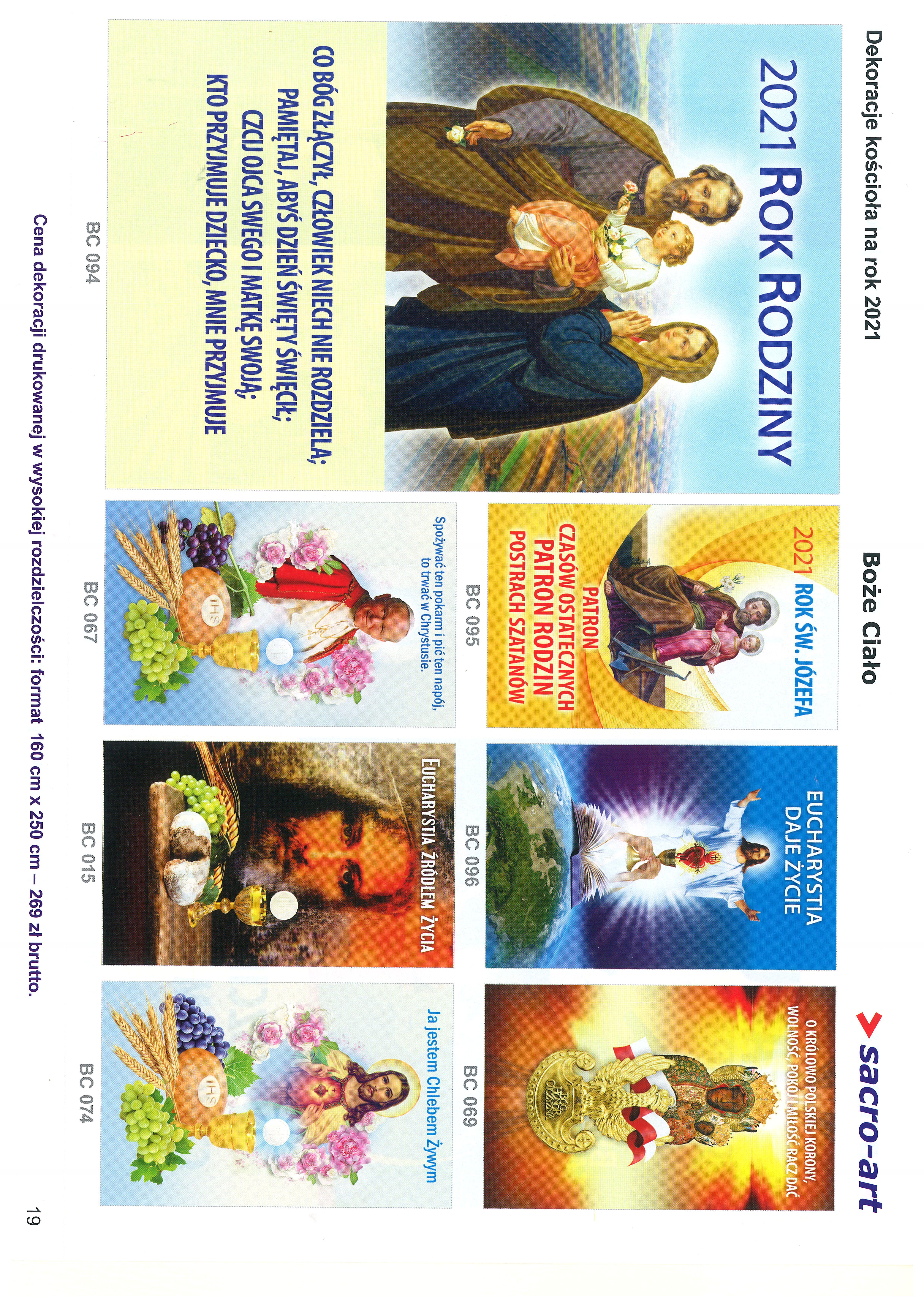 OGŁOSZENIA PARAFIALNE - 1.05. – 15.05.2022.*Serdeczne Bóg zapłać za Wasze modlitwy, prace i ofiary na rzecz
  naszej parafii i naszych kościołów.                                                         
*W piątek, 6 maja odbędzie się Odwiedzanie chorych i starszych 
  parafian: Niemysłowice od. godz. 9.45; Czyżowice od godz. 10.30. 

*Spotkania z dziećmi przygotowującymi się do 1 Komunii św. 
  oraz z ich rodzicami:   Niemysłowice – środa, 4 i 11 maja, g. 18.45 – po Mszy św. /w kościele/   Czyżowice – czwartek (5.05.), godz. 19.15, poniedziałek (9.05.), godz. 
   19.15, czwartek (12.05.), godz. 19.15 i sobota (14.05.), godz. 11.00, 
   /w kościele/.
  Spowiedź św. dla rodziców i gości przed 1.Komunią św. w Czyżowicach
  sobota (14.05.) od godz. 17.30.

*Spotkanie z kandydatami do Sakr. Bierzmowania
  (VI, VII i VIII kl. szk. podst. i I kl. szk. ponadpodst.): 
  Niemysłowice – piątek, 6 maja i 13 maja, godz. 18.00 
  /Msza św. i spotkanie/. 
  Czyżowice, sobota, 7 maja i 14 maja, godz. 19.00.

Ważne daty w 2022 roku:
*Uroczystość 1. Komunii św.: 
  w Czyżowicach – 15 maja, (niedziela) godz. 11.00  w Niemysłowicach – 5 czerwca (niedziela) godz. 11.00. 
*Sakrament Bierzmowania - 20 maja (piątek), godz. 16.00 
  w Parafii Miłosierdzia Bożego w Prudniku.*Odpust Parafialny w Czyżowicach, ku czci Najświętszego Serca 
  Pana Jezusa: 26 czerwca, niedziela, godz. 11.00. 
*Odpust Parafialny w Niemysłowicach, ku czci św. Anny: 
  31 lipca, niedziela, godz. 11.30.
* Uroczystości Dożynkowe:
   w Czyżowicach – 21 sierpnia, niedziela, godz. 9.30.   w Niemysłowicach – 21 sierpnia, niedziela, godz. 11.00;

*Zapraszamy do udziału w Nabożeństwach Majowych: 
  - w Niemysłowicach – poniedz., środa, czwartek, piątek - o g. 18.30, 
    we wtorek o g. 9.30, w niedzielę po Mszy św. o g. 11.00.
  - w Czyżowicach - od poniedziałku do piątku o g. 18.00, 
    oraz w sobotę i w niedzielę po Mszy św.  PARAFIA ŚW. ANNY W NIEMYSŁOWICACH     
 /FILIA W CZYŻOWICACH PW. NAJŚWIĘTSZEGO SERCA PANA JEZUSA/
e-mail: parafianiemyslowice@op.pl; www.niemyslowice.infotel.: 601-861-252PORZĄDEK NABOŻEŃSTW  1.05. – 15.05.2022.  PORZĄDEK NABOŻEŃSTW  1.05. – 15.05.2022.  PORZĄDEK NABOŻEŃSTW  1.05. – 15.05.2022.  PORZĄDEK NABOŻEŃSTW  1.05. – 15.05.2022.   III NIEDZIELA WIELKANOCNA, 1 maja/kolekta na potrzeby Diecezji i Seminarium Duchownego/ III NIEDZIELA WIELKANOCNA, 1 maja/kolekta na potrzeby Diecezji i Seminarium Duchownego/ III NIEDZIELA WIELKANOCNA, 1 maja/kolekta na potrzeby Diecezji i Seminarium Duchownego/ III NIEDZIELA WIELKANOCNA, 1 maja/kolekta na potrzeby Diecezji i Seminarium Duchownego/7.30Za + Ludwikę i Bolesława Faszczowy i ++ z rodziny.Za + Ludwikę i Bolesława Faszczowy i ++ z rodziny.Za + Ludwikę i Bolesława Faszczowy i ++ z rodziny.9.30W Czyżowicach:
Za + Elizę, Jana, Marię i Józefa Niedźwieckich.
O bł. Boże dla Beaty i Krzysztofa Niedźwieckich z okazji 
25. r. ślubu oraz o opiekę Bożą nad dziećmi.
O bł. Boże dla Krystyny i Bernarda Rusz z okazji 50. r. ślubu W Czyżowicach:
Za + Elizę, Jana, Marię i Józefa Niedźwieckich.
O bł. Boże dla Beaty i Krzysztofa Niedźwieckich z okazji 
25. r. ślubu oraz o opiekę Bożą nad dziećmi.
O bł. Boże dla Krystyny i Bernarda Rusz z okazji 50. r. ślubu W Czyżowicach:
Za + Elizę, Jana, Marię i Józefa Niedźwieckich.
O bł. Boże dla Beaty i Krzysztofa Niedźwieckich z okazji 
25. r. ślubu oraz o opiekę Bożą nad dziećmi.
O bł. Boże dla Krystyny i Bernarda Rusz z okazji 50. r. ślubu 11.00Za + Antoninę i Józefa Kurdziel, ++ rodziców i rodzeństwo.Za + rodziców Mariana i Genowefę Kościelniak 
oraz Zygmunta i Marię Poterałowicz.Za + Antoninę i Józefa Kurdziel, ++ rodziców i rodzeństwo.Za + rodziców Mariana i Genowefę Kościelniak 
oraz Zygmunta i Marię Poterałowicz.Za + Antoninę i Józefa Kurdziel, ++ rodziców i rodzeństwo.Za + rodziców Mariana i Genowefę Kościelniak 
oraz Zygmunta i Marię Poterałowicz.Poniedziałek, 2 maja Wsp. św. Atanazego, b-pa i dokt. Kośc.Poniedziałek, 2 maja Wsp. św. Atanazego, b-pa i dokt. Kośc.Poniedziałek, 2 maja Wsp. św. Atanazego, b-pa i dokt. Kośc.Poniedziałek, 2 maja Wsp. św. Atanazego, b-pa i dokt. Kośc.18.00Za + Zofię Zajączkowską.Za + Zofię Zajączkowską.Za + Zofię Zajączkowską.WTOREK, 3 maja -   UROCZYSTOŚĆ NAJŚWIĘTSZEJ MARYI                
PANNY, KRÓLOWEJ POLSKI, GŁÓWNEJ PATRONKI POLSKIWTOREK, 3 maja -   UROCZYSTOŚĆ NAJŚWIĘTSZEJ MARYI                
PANNY, KRÓLOWEJ POLSKI, GŁÓWNEJ PATRONKI POLSKIWTOREK, 3 maja -   UROCZYSTOŚĆ NAJŚWIĘTSZEJ MARYI                
PANNY, KRÓLOWEJ POLSKI, GŁÓWNEJ PATRONKI POLSKIWTOREK, 3 maja -   UROCZYSTOŚĆ NAJŚWIĘTSZEJ MARYI                
PANNY, KRÓLOWEJ POLSKI, GŁÓWNEJ PATRONKI POLSKI7.30Za + Pawła Wolak (ofiarowana przez współpracowników 
                                żony Małgorzaty z Fabryki Mebli)Za + Pawła Wolak (ofiarowana przez współpracowników 
                                żony Małgorzaty z Fabryki Mebli)Za + Pawła Wolak (ofiarowana przez współpracowników 
                                żony Małgorzaty z Fabryki Mebli)9.30W Czyżowicach:Za + Krzysztofa i Henryka Zawiślak oraz ++ rodziców Wrześniów i Zawiślaków.Za + szwagra Wacława Kiljanek w 30. dniu po śm.Za + matkę Olgę Licznar oraz + ojca Bronisława.Za + Zenobię i Leona Szymczyna, ++ z rodziny i dziadków z obu stron.W Czyżowicach:Za + Krzysztofa i Henryka Zawiślak oraz ++ rodziców Wrześniów i Zawiślaków.Za + szwagra Wacława Kiljanek w 30. dniu po śm.Za + matkę Olgę Licznar oraz + ojca Bronisława.Za + Zenobię i Leona Szymczyna, ++ z rodziny i dziadków z obu stron.W Czyżowicach:Za + Krzysztofa i Henryka Zawiślak oraz ++ rodziców Wrześniów i Zawiślaków.Za + szwagra Wacława Kiljanek w 30. dniu po śm.Za + matkę Olgę Licznar oraz + ojca Bronisława.Za + Zenobię i Leona Szymczyna, ++ z rodziny i dziadków z obu stron.11.00Za + Stanisławę, Antoniego i Jana Frydryk.Za + Stanisławę, Antoniego i Jana Frydryk.Za + Stanisławę, Antoniego i Jana Frydryk.Środa, 4 maja - Wspomnienie św. Floriana, męczennikaŚroda, 4 maja - Wspomnienie św. Floriana, męczennikaŚroda, 4 maja - Wspomnienie św. Floriana, męczennikaŚroda, 4 maja - Wspomnienie św. Floriana, męczennika18.0018.00Za + Pawła Święs.Za + Pawła Święs.1 Czwartek, 5 maja1 Czwartek, 5 maja1 Czwartek, 5 maja1 Czwartek, 5 maja18.0018.00Za + Andrzeja Janisz w r. śm. oraz Stanisławę, 
Zofię i Władysława Janisz.Za + Andrzeja Janisz w r. śm. oraz Stanisławę, 
Zofię i Władysława Janisz.1 Piątek, 6 maja - Święto św. Apostołów Filipa i Jakuba1 Piątek, 6 maja - Święto św. Apostołów Filipa i Jakuba1 Piątek, 6 maja - Święto św. Apostołów Filipa i Jakuba1 Piątek, 6 maja - Święto św. Apostołów Filipa i Jakuba16.3016.30 W Czyżowicach - Msza św. Szkolna:Za + Pawła Święs. W Czyżowicach - Msza św. Szkolna:Za + Pawła Święs.18.0018.00Msza św. Szkolna:O zdrowie, bł. Boże i opiekę Matki Bożej nad rodziną Izabeli Tobiasz.Msza św. Szkolna:O zdrowie, bł. Boże i opiekę Matki Bożej nad rodziną Izabeli Tobiasz.Sobota, 7 majaSobota, 7 majaSobota, 7 majaSobota, 7 maja18.0018.0018.00W Czyżowicach: O zdrowie i bł. Boże w rodzinie Magdaleny 
                        i Mateusza Furman oraz o opiekę Bożą 
                        nad Brunem z okazji 2. r. urodzin.IV NIEDZIELA WIELKANOCNA, 8 majaIV NIEDZIELA WIELKANOCNA, 8 majaIV NIEDZIELA WIELKANOCNA, 8 majaIV NIEDZIELA WIELKANOCNA, 8 maja7.307.30Za + Stanisławę Działoszyńską oraz Janinę i Kazimierza Szablowskich.Za + Stanisławę Działoszyńską oraz Janinę i Kazimierza Szablowskich.9.309.30W Czyżowicach:Za + Anastazję i Wawrzyńca Szandurskich i dziadków 
z obu stron.W Czyżowicach:Za + Anastazję i Wawrzyńca Szandurskich i dziadków 
z obu stron.11.00       11.00       Za + Stanisława i Karolinę Piotrowskich.               Za + Stanisława i Karolinę Piotrowskich.               Poniedziałek, 9 maja - Uroczystość św. Stanisława, biskupa 
                                  i męczennika, głównego patrona PolskiPoniedziałek, 9 maja - Uroczystość św. Stanisława, biskupa 
                                  i męczennika, głównego patrona PolskiPoniedziałek, 9 maja - Uroczystość św. Stanisława, biskupa 
                                  i męczennika, głównego patrona PolskiPoniedziałek, 9 maja - Uroczystość św. Stanisława, biskupa 
                                  i męczennika, głównego patrona Polski18.00Za + Jana Dancewicz w r. śm. oraz + Jadwigę i Stanisława Dancewicz.Za + Jana Dancewicz w r. śm. oraz + Jadwigę i Stanisława Dancewicz.Za + Jana Dancewicz w r. śm. oraz + Jadwigę i Stanisława Dancewicz.Wtorek, 10 majaWtorek, 10 majaWtorek, 10 majaWtorek, 10 maja9.009.00Za + Pawła Święs. Za + Pawła Święs. Środa, 11 majaŚroda, 11 majaŚroda, 11 majaŚroda, 11 maja18.0018.00Za + Zofię i Władysława Łacinów, dziadków z obu stron 
i + męża Józefa Sokołowskiego.Za + Zofię i Władysława Łacinów, dziadków z obu stron 
i + męża Józefa Sokołowskiego.Czwartek, 12 majaCzwartek, 12 majaCzwartek, 12 majaCzwartek, 12 maja18.0018.00Za + Zofię Zajączkowską.Za + Zofię Zajączkowską.Piątek, 13 majaPiątek, 13 majaPiątek, 13 majaPiątek, 13 maja18.0018.00Msza św. Szkolna: Za ++ rodziców chrzestnych: Janinę Szablowską 
i Mieczysława Uruskiego, + Marię i Daniela Koliszczak, Wandę i Wacława Chrzanowicz oraz ++ z rodziny.Msza św. Szkolna: Za ++ rodziców chrzestnych: Janinę Szablowską 
i Mieczysława Uruskiego, + Marię i Daniela Koliszczak, Wandę i Wacława Chrzanowicz oraz ++ z rodziny.Sobota, 14 maja - Święto św. Macieja, ApostołaSobota, 14 maja - Święto św. Macieja, ApostołaSobota, 14 maja - Święto św. Macieja, ApostołaSobota, 14 maja - Święto św. Macieja, Apostoła18.00W Czyżowicach: Za ++ rodziców Furman i Siekierskich, i ++ dziadków 
z obu stron.W Czyżowicach: Za ++ rodziców Furman i Siekierskich, i ++ dziadków 
z obu stron.W Czyżowicach: Za ++ rodziców Furman i Siekierskich, i ++ dziadków 
z obu stron.V NIEDZIELA WIELKANOCNA, 15 majaUROCZYSTOŚĆ 1 KOMUNII ŚW. W CZYŻOWICACHV NIEDZIELA WIELKANOCNA, 15 majaUROCZYSTOŚĆ 1 KOMUNII ŚW. W CZYŻOWICACHV NIEDZIELA WIELKANOCNA, 15 majaUROCZYSTOŚĆ 1 KOMUNII ŚW. W CZYŻOWICACHV NIEDZIELA WIELKANOCNA, 15 majaUROCZYSTOŚĆ 1 KOMUNII ŚW. W CZYŻOWICACH7.307.30Za + Józefę Lisowską w r. śm. oraz + Józefa, Władysława, Danutę, Mariusza i Marcina Lisowskich.Za + Józefę Lisowską w r. śm. oraz + Józefa, Władysława, Danutę, Mariusza i Marcina Lisowskich.9.309.30W Niemysłowicach: O zdrowie i bł. Boże dla Róży  
                            Różańcowej Haliny Kwaśnickiej.                    Za + Marię, Stanisława, Bożenę, Piotra,  
                    Edwarda, Kazimierza i Albinę Dobrzynieckich.W Niemysłowicach: O zdrowie i bł. Boże dla Róży  
                            Różańcowej Haliny Kwaśnickiej.                    Za + Marię, Stanisława, Bożenę, Piotra,  
                    Edwarda, Kazimierza i Albinę Dobrzynieckich.11.0011.00W Czyżowicach:
O błogosławieństwo Boże dla dzieci przystępujących 
do 1. Komunii św., dla ich rodziców i chrzestnych 
oraz dla nauczycieli i katechetów. Do Pierwszej Komunii św. przystępują: Wiktor Niedźwiecki, Hanna Zawiślak i Marysia Zebzda. W Czyżowicach:
O błogosławieństwo Boże dla dzieci przystępujących 
do 1. Komunii św., dla ich rodziców i chrzestnych 
oraz dla nauczycieli i katechetów. Do Pierwszej Komunii św. przystępują: Wiktor Niedźwiecki, Hanna Zawiślak i Marysia Zebzda. 